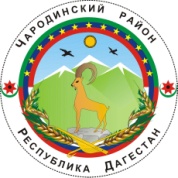 АДМИНИСТРАЦИЯМУНИЦИПАЛЬНОГО ОБРАЗОВАНИЯ «ЧАРОДИНСКИЙ РАЙОН» П О С Т А Н О В Л Е Н И Еот 29 марта  2021 г. № 123с. Цуриб Об утверждении муниципальной программы «Укрепление общественного здоровья среди населениямуниципального образования «Чародинский район» на 2021-2024 годы»     В целях укрепления общественного здоровья населения, во исполнение мероприятий регионального проекта «Формирование мотивации граждан к здоровому образу жизни, включая здоровое питание и отказ от вредных привычек» национального проекта «Демография», утвержденного Президиумом Совета при Главе Республики Дагестан по стратегическому развитию в проектной деятельности в Республике Дагестан (протокол от 13.12.2018г. № 11/7-02) Администрация муниципального образования «Чародинский район» п о с т а н о в л я е т:      1. Утвердить муниципальную программу «Укрепление общественного здоровья среди населения муниципального образования «Чародинский район» на 2021-2024 годы» согласно приложению № 1.      2. Создать межведомственную экспертную рабочую группу с участием представителей общественности согласно приложения № 2.     3. Утвердить План мероприятий по реализации муниципальной программы «Укрепление общественного здоровья среди населения муниципального образования «Чародинский район» на 2021-2024 годы» согласно приложению № 3.      4. Настоящее постановление опубликовать в газете «Чарада» и на сайте Администрации муниципального образования.     5. Контроль за выполнением настоящего постановления возложить на заместителя Главы Администрации муниципального образования Омарова М.З.      6. Настоящее постановление вступает в силу со дня его подписания.     Глава администрации муниципального образования      «Чародинский район»                                                                          М.А. Магомедов Приложение №1                           к постановлению Администрации            муниципального образования«Чародинский район»   от 29 марта 2021 г №123.Муниципальная программа«Укрепление общественного здоровья среди населения муниципального образования «Чародинский район» на 2021 —2024 годы»Паспорт программыХарактеристика сферы реализации программы, описание основных проблем в указанной сфере и прогноз ее развитияВ муниципальном образовании «Чародинский район» реализуется комплекс мероприятий, направленных на формирование ЗОЖ, борьбу с неинфекционными заболеваниями и факторами риска их развития.Вопросы формирования ЗОЖ рассматриваются на заседаниях межведомственных комиссий района - антинаркотической комиссии, межведомственной комиссии по профилактике правонарушений, комиссии по делам несовершеннолетних и защите их прав, межведомственной комиссии по противодействию распространения ВИЧ-инфекции.Общая смертность населения по причинам смерти 2020г.Ежегодно в районе проводятся более 100 пропагандистских мероприятий (акции, «круглые столы», открытые уроки и т.д.) с участием более 3000 человек различных социальных и возрастных групп.В рамках тематических мероприятий, посвященных борьбе с хроническими неинфекционными заболеваниями (ХНИЗ), отработаны технологии проведения массовых информационно-пропагандистских мероприятий.В последние пять лет при проведении массовых мероприятий начато использование флэш-мобов, тренингов, акций с участием волонтеров.Во всех образовательных учреждениях (СОШ) созданы «Уголки здоровья» для школьников и родителей с наглядной информацией, посвящённой формированию здорового образа жизни.Ведется активная информационная кампания в сотрудничестве с районной газетой «Чарада», а также посредством интернет-технологий.Наркологической службой района проводятся мероприятия первичной профилактики пьянства и алкоголизма, в том числе среди учащихся старших классов общеобразовательных школ.Ежегодно проводятся диспансеризация и медицинские осмотры населения в порядке, установленном Министерством здравоохранения Российской Федерации, осуществляются онкоскрининги согласно нормативным правовым актам Министерства здравоохранения Республики Дагестан.За 2019 год осмотрены 7824 человек в рамках диспансеризации определенных групп взрослого населения. В рамках детской диспансеризации за 2019 год осмотрено 7089 детей.Сравнительные показатели Чародинской ЦРБ за 2020 год по сравнению с 2019Карта смертности трудоспособного населения по причинам смертиЦелевые показатели ГБУ РД «Чародинской ЦРБ»1.1.1. Инфраструктура учреждений, 	осуществляющих мероприятия по медицинской профилактике.В состав ГБУ РД Чародинская ЦРБ входят 44 структурных подразделений: стационар на 88 круглосуточных и 22 коек дневного пребывания, поликлиника на 104 посещений в смену, 4 участковая больница на 22 коек круглосуточного и 5 коек дневного пребывания, 4 врачебных амбулаторий, 3 ФАПов и 34 ФП.Отделение скорой медицинской помощи Чародинская ЦРБ обслуживает население Чародинского района в количестве 13147 человек, в том числе детское - 4270 чел., радиус обслуживания 30 человекОбслуживает население района круглосуточно 2 бригады скорой помощи. Днем вызова обслуживают участковые терапевты и участковые педиатры.1.1.2. Анализ кадровой обеспеченности службы медицинской профилактики.Штаты кабинетов медицинской профилактики и отделений медицинской профилактики в ГБУ РД «Чародинская центральная районная больница»: организован кабинет медицинской профилактики, где работает сертифицированный врач - профпатолог и медицинская сестра. Также организован кабинет здорового образа жизни (ЗОЖ), где работает медицинская сестра2. Выводы.Среди жителей муниципального района «Чародинский район» отмечается высокий уровень распространенности факторов риска развития неинфекционных заболеваний, в том числе являющихся лидирующими причинами смертности - сердечно-сосудистых и онкологических. Сохраняются недостаточная мотивация и ответственность граждан за сохранение собственного здоровья.Одна из причин — недостаточная информированность жителей района по вопросам здоровья. В связи с этим необходимы меры, повышающие приверженность населения к ЗОЖ, раннему выявлению факторов риска, а также ранней диагностике и лечению самих заболеваний.Без преобразований в сфере культуры ЗОЖ и профилактики заболеваний не удастся добиться кардинального изменения существующих показателей смертности и заболеваемости населения.Формирование ЗОЖ у граждан, в том числе у детей и подростков, существенным образом должно быть поддержано мероприятиями, направленными на повышение информированности граждан о факторах риска для их здоровья, формирование мотивации к ведению ЗОЖ.ЗОЖ предполагает отказ от потребления табака и наркотиков, злоупотребления алкоголем, а также рациональное питание и наличие достаточного уровня физической активности, предотвращающих развитие ожирения.Активное информирование населения о факторах риска для здоровья и формирование мотивации к ведению ЗОЖ должны осуществляться через все средства массовой информации (сеть «Интернет», печатные издания с учетом специфики групп населения, различающихся по возрасту, полу, образованию, социальному статусу).Существует необходимость формирования системы непрерывного образования граждан и медицинских специалистов по проблемам ЗОЖ, в том числе здорового питания.Особое значение в настоящее время имеет формирование ЗОЖ у детей, подростков, молодежи и студентов, что обусловлено большой распространенностью среди них курения, а также высокой частотой выявления нерационального питания, избыточной массы тела и ожирения, низкой физической активности.Отдельного внимания заслуживают проблемы наркомании и алкоголизма.Процесс повышения мотивации населения, в том числе детей и подростков, к ведению ЗОЖ предполагает межведомственное многоуровневое взаимодействие	с привлечением к реализации программы районных учреждений, общественных организаций, участвующих в информировании 	населения о факторах риска неинфекционных заболеваний и зависимостей, создании системы мотивации к ведению ЗОЖ и обеспечении для этого соответствующих условий, а также осуществлении контроля за всеми этими процессами через проведение мониторинга.Профилактические мероприятия должны стать ключевыми в борьбе с сердечно-сосудистыми и онкологическими заболеваниями, прежде всего среди граждан трудоспособного возраста. Один из важнейших ресурсов - проведение информационных кампаний.Основные цели и задачи, сроки и этапы реализации подпрограммы.Цели:Формирование системы мотивации граждан к ЗОЖ, включая здоровое питание и отказ от вредных привычек. Обеспечение к 2024 году увеличения доли граждан, ведущих ЗОЖ, за счет формирования среды, способствующей ведению гражданами ЗОЖ, включая здоровое питание (в том числе ликвидацию микронутриентной недостаточности, сокращение потребления соли и сахара), защиту от табачного дыма, снижение потребления алкоголя, а также самогоноварения, мотивирования граждан к ведению ЗОЖ посредством внедрения программ общественного здоровья, информационно-коммуникационных кампаний, вовлечения граждан и некоммерческих организаций в мероприятия по укреплению общественного здоровья, разработки и внедрения корпоративных программ укрепления здоровья.Для достижения поставленных целей необходимо решение следующих задач:Формирование системы мотивации граждан к ЗОЖ, включая здоровое питание и отказ от вредных привычек: внедрение программы общественного здоровья в муниципальном районе; разработка и внедрение корпоративных программ укрепления здоровья. Сроки и этапы реализации подпрограммыПрограмма реализуется в один этап: 2021 - 2024 годы.Характеристика основных мероприятий подпрограммы:внедрение программы общественного здоровья в муниципальном районе:разработка и внедрение муниципальной программы «Укрепление общественного здоровья среди населения муниципального района «Чародинский район» на 2021 - 2024 годы»;мотивирование граждан к ведению ЗОЖ посредством проведения информационно-коммуникационных кампаний; организация работы межведомственных комиссий по вопросам охраны здоровья населения, в том числе формирования ЗОЖ, обеспечения общественного порядка; организация и проведение профилактических медицинских осмотров обучающихся, тестирования граждан, подлежащих призыву на военную службу, на предмет выявления лиц, допускающих немедицинское потребление наркотических средств и психотропных веществ; проведение профилактических мероприятий по выявлению и пресечению правонарушений, связанных с продажей алкогольной и спиртосодержащей продукции; проведение	профилактических мероприятий по реализации Федерального закона от 23 февраля 2013 года №15 «Об охране здоровья граждан от воздействия окружающего табачного дыма и последствий потребления табака», в том числе по выявлению и пресечению правонарушений, связанных с продажей табачной продукции; организация и проведение тематических циклов усовершенствования для медицинских работников, межведомственных семинаров-совещаний для работников учреждений образования, культуры, молодежных организаций, учреждений социальной защиты и правоохранительных органов по вопросам формирования здорового образа жизни, профилактики алкоголизации и наркотизации населения, пагубного табака курения.Наименованиепрограммы«Укрепление общественного здоровья среди населения муниципального образования «Чародинский район» на 2021 - 2024 годы»ОсновнойразработчикпрограммыАдминистрация муниципального образования «Чародинский район»ОтветственныеисполнителипрограммыУправление образования и культуры администрации муниципального образования «Чародинский район»;Главный специалист по спорту администрации муниципального образования «Чародинский район»;МБУ «Единая информационная служба» администрации муниципального образования «Чародинский район»;ГБУ РД Чародинская центральная районная больница;Отдел МВД РФ по Чародинскому району;Управление социальной защиты населения в муниципальном образовании «Чародинский район»Дели и задачи программыЦели:Формирование системы мотивации граждан к ЗОЖ, включая здоровое питание и отказ от вредных привычек. Обеспечение к 2024 году увеличения доли граждан, ведущих ЗОЖ, за счет формирования среды, способствующей ведению гражданами ЗОЖ, включая здоровое питание, защиту от табачного дыма, снижение потребления алкоголя, а также самогоноварения, мотивирование граждан к ведению ЗОЖ посредством внедрения программ общественного здоровья, информационно-коммуникационные кампании, вовлечение граждан и некоммерческих организаций в мероприятия по укреплению общественного здоровья, разработку и внедрение корпоративных программ укрепления здоровья.Задачи:Формирование системы мотивации граждан к ЗОЖ, включая здоровое питание и отказ от вредных привычек: внедрение программы общественного здоровья в муниципальном образовании «Чародинский район», разработка и внедрение корпоративных программ укрепления здоровья.Сроки реализации программы2020-2024 годыОбъемыбюджетныхассигнованийпрограммыОбъем финансирования Программы составляет 500 тыс. рублей за счет средств бюджета муниципального образования «.Чародинский район», в том числе:2020 г. - 100 тыс. рублей;г. - 100 тыс. рублей;г. - 100 тыс. рублей;г. - 100 тыс. рублей;г. - 100 тыс. рублей.Примечание: объемы финансирования носят прогнозный характер и подлежат ежегодной корректировке с учетом возможностей бюджета районаОжидаемыерезультатыреализацииподпрограммыувеличение продолжительности жизни; снижение смертности населения в трудоспособном возрасте; снижение потребления алкогольной продукции; снижение распространенности потребления табакаБолезни органов дыхания9показатель6,8Болезни органов кровообращения32показатель24,3Болезни органов пищеварения5показатель3,8Болезни мочеполовой системы8показатель60Болезни эндокринной системы-показательНовообразования9показатель6,1Болезни крови и кроветворных органов-показатель-Инфекционные и паразитарные болезни-показательОтд. состояния перинатального периода1показатель23,4Болезни нервной системы2показатель1,5Болезни костно-мышечной системы4показатель3,4Врожденные аномалии,., .хром, нарушенияпоказательСимптомы, не классифицированные в др.рубриках7показатель5320202019Рождаемость13,314,8Естественный прирост населения7,1Г~ 7,8Общая смертность6,27,0Смертность от внешних причин22,846,3Неустановленные причины смертности53,269,5Заболеваемость населения59014,167538,8Заболеваемость злокачественными новообразованиями212,9202,9Заболеваемость в системе кровообращения1532,23450,0Заболеваемость болезней органов дыхания30488,328417,1Внешние причины смерти3показатель22Всего81показатель6,2КоличествоПоказателиЗаболевания органов кровообращения-Злокачественные новообразования455,2Внешние причиныБолезни органов дыхания--Болезни органов пищеварения113,8Неустановленные причины341,4202120212022202220232023202420241Продолжительностьжизнирд-77.6ЦРБ-77,7РД-77,7ЦРБ-77,8РД-77,8ЦРБ-77,9РД-78ЦРБ-7 82Смертность населения в трудоспособном возрасте1741701741701741701741703Смертность от болезней кровообращения198,8188198,7188198,7189198,7190,14Смертность от новообразований77,97777.97777,77777,5775Младенческаясмертность7,77,47,47,07,27,06,86,26Потребление алкогольн. продукции5,53,05,53,05,42,95,42,97Распространенностьпотреблениятабака19,71519,61519,51519,5158Физическаяактивностьнаселения38,83938,53937,23938,399Избыточное Потребление соли взрослого населения484747,84747,546,94746,610Распространненность повышенной о АД среди взрослого населения48.347,848,247,948,147,64847,4